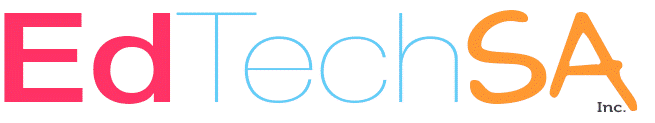 Nomination Form 2020EdTechSA Educator of the Year AwardPlease email your completed nomination and supporting documentation to:  office@edtechsa.sa.edu.auClosing date Sunday 6 December at 11pmPart 1: Applicant InformationPart 1: Applicant InformationPart 1: Applicant InformationName: Title	First Name:	Surname:Name: Title	First Name:	Surname:Name: Title	First Name:	Surname:Home Address:	                       Suburb:		                    P/C:Home Address:	                       Suburb:		                    P/C:Home Address:	                       Suburb:		                    P/C:Telephone:Work:	Home:	Mobile:Work:	Home:	Mobile:Email work:Email home:EdTechSA Individual Member                                                                                                Yes   /   No    EdTechSA Individual Member                                                                                                Yes   /   No    Part 2: Curriculum Vitae (attachment or link) Maximum 2 pages Ensure you relate your information to this awardPart 3: School or Institute Details	Part 3: School or Institute Details	Name of School:Name of School:School Address:School Address:Telephone:Facsimile:Email:Part 4a: Referee 1 informationPart 4a: Referee 1 informationName: Title	       First Name:	           Surname:Name: Title	       First Name:	           Surname:School |  Institute:School |  Institute:Position:School | Institute Address:Telephone:Work:	Mobile:Email:Part 4b: Referee 2 informationPart 4b: Referee 2 informationName: Title	       First Name:	           Surname:Name: Title	       First Name:	           Surname:School | Institute:School | Institute:Position:School | Institute Address:Telephone:Work:	Mobile:Email:Member of EdTechSAYes or No    Individual or OrganisationPart 5: Nomination Criteria(Maximum of 3 pages)Address all criteria. Organise your evidence under the following headings. This evidence should show that you are respected as a classroom-based educator.The nominee is an R-12 classroom teacher. The nominee's work has had a significant positive impact on technology use in education; locally, regionally, state-wide, nationally, worldwide.The nominee has made efforts to involve the community in the initiative or program to facilitate partnerships with business and/or legislative initiations to advance the use of technology in education.The nominee works tirelessly to genuinely improve the quality of education.The nominee has integrated deliberate planning in an effort to improve education through the use of technology.The quality of education and/or work experience has been significantly advanced in the nominee's workplace as a result of the nominee's efforts.The nominee is an active member of professional organisations.The nominee has contributed to the profession by presenting at professional conferences, seminars and/or workshops or publishing articles in print or through electronic media.The nominee's work can be used as a model.The nominee's work reflects the mission and purpose of EdTechSA.The nominee will represent EdTechSA well in all forums.Two Letters of Recommendation.Part 6: Nominee statementIn no more than 100 words explain why you think you should receive this awardApplication is complete.   Yes or No  (If no, nominee will be disqualified) Application should have:Application is complete.   Yes or No  (If no, nominee will be disqualified) Application should have:Application Form                   Nomination Statement         Resume or Vitae                                         Letters of Recommendation (minimum of two) – referees   